新 书 推 荐中文书名：《爱，莉娜》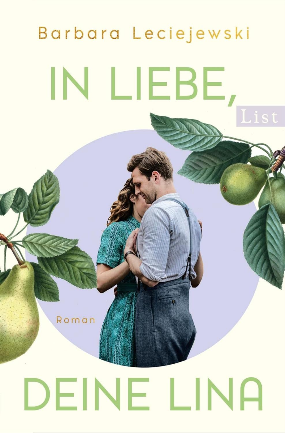 英文书名：Love, Lina德文书名：In Liebe, deine Lina作    者：Barbara Leciejewski出 版 社：Ullstein代理公司：ANA/Lauren页    数：464页出版时间：2023年10月代理地区：中国大陆、台湾审读资料：电子稿类    型：大众文学内容简介：一个关于黑暗时代的爱与失去家园的悲剧故事——畅销书作家芭芭拉·莱切耶夫斯基（Barbara Leciejewski）书写的新传奇。19世纪末的一个小村庄里，莉娜·博格（Lina Borger）算是半个孤儿，和富商的儿子阿尔伯特·莱纳特（Albert Lehnert）深深相爱。在当时的社交圈中里，自由恋爱的情况十分罕见。然而莉娜怀孕后，阿尔伯特的父母威胁要剥夺他的继承权。阿尔伯特屈服于父母的压力，背叛了莉娜，让莉娜深受排挤。这时，一位朋友救她于水火。卡尔·舍费尔（Karl Schäfer）也是私生子，深知农村社交圈子对弃儿的无情。他提出要娶莉娜为妻，这样他们就可以一起逃离村庄的束缚。二人带着刚出生的夏洛特（Charlotte）去了不来梅，但与卡尔不同的是，琳娜渴望回家，尽管在那里受尽了不公正的对待。回村的时候，一次重要的邂逅可能会让这个家庭分崩离析，小夏洛特（Charlotte）面临着母亲也曾问过自己的同样问题：一个人真的能背弃属于她的地方吗？畅销书作家芭芭拉·莱切耶夫斯基（Barbara Leciejewski）以其独特的叙事天赋，用真实感人的故事，写出了她迄今为止最个人化的小说。《爱，莉娜》讲述了芭芭拉曾祖父母和祖父母的故事，并开启了一段新的传奇，将伴随两代人经历幸福、艰辛和历史动荡。从19世纪的德国乡村到一战期间的马恩岛，再到纳粹主义的兴起，爱情、忠诚和家庭纽带必须经得起政治和时间的考验。作者简介：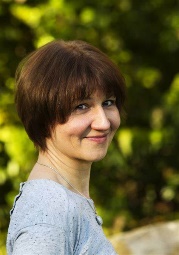 芭芭拉·莱切耶夫斯基（Barbara Leciejewski）从小就想成为一名作家，但她首先向往的是“真正的”职业，于是她来到慕尼黑学习德语和戏剧研究。芭芭拉·莱切耶夫斯基在剧院做了各种工作，并完成了关于犯罪小说的硕士论文，之后担任配音编辑。然而，她从未放弃对写作的热爱。现在，她是一名畅销书作家，并在梦想的工作岗位上快乐地生活着。感谢您的阅读！请将反馈信息发至：版权负责人Email：Rights@nurnberg.com.cn安德鲁·纳伯格联合国际有限公司北京代表处	北京市海淀区中关村大街甲59号中国人民大学文化大厦1705室, 邮编：100872电话：010-82504106,   传真：010-82504200公司网址：http://www.nurnberg.com.cn书目下载：http://www.nurnberg.com.cn/booklist_zh/list.aspx书讯浏览：http://www.nurnberg.com.cn/book/book.aspx视频推荐：http://www.nurnberg.com.cn/video/video.aspx豆瓣小站：http://site.douban.com/110577/新浪微博：安德鲁纳伯格公司的微博_微博 (weibo.com)微信订阅号：ANABJ2002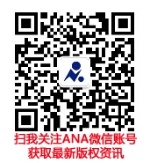 